510162P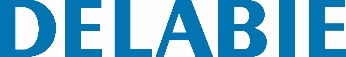 Uchylna poręcz łukowa z podporą Ø32, L. 650 mmNr: 510162P Opis do specyfikacjiUchylna poręcz łukowa Ø32 z podporą dla osób niepełnosprawnych. Służy do podpierania i podnoszenia się oraz w pozycji opuszczonej jako pomoc w przemieszczaniu się. Do WC lub natrysku. W pozycji podniesionej umożliwia dostęp z boku. Z podporą składającą się automatycznie. Stosować jako wzmocnienie jeśli mocowanie ścienne jest niewystarczające. Regulowana wysokość podpory od 760 do 780 mm. Wymiary: 650 x 800 x 105 mm, Ø32. Zatrzymanie w pozycji pionowej. Wolnoopadająca. Rura Inox 304 bakteriostatyczny. Wykończenie Inox błyszczący UltraPolish, jednolita powierzchnia bez chropowatości ułatwia czyszczenie i utrzymanie higieny. Niewidoczne mocowania płytą montażową Inox 304, 4 mm grubości. Dostarczana ze śrubami Inox do betonowej ściany. Testowana na ponad 250 kg. Zalecana maksymalna waga użytkownika: 170 kg. 